Publicado en Madrid el 22/03/2021 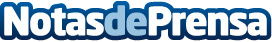 Julia Carpio, nueva directora comercial de Adecco Staffing en EspañaAdecco Staffing ofrece soluciones de Recursos Humanos para hacer más competitivas a las empresas: trabajo temporal, selección directa, RPO, estructuras onsite, formación y consultoría de RRHHDatos de contacto:Adecco+34914325630Nota de prensa publicada en: https://www.notasdeprensa.es/julia-carpio-nueva-directora-comercial-de Categorias: Nacional Nombramientos Recursos humanos Otros Servicios Consultoría http://www.notasdeprensa.es